Wina Holiday3*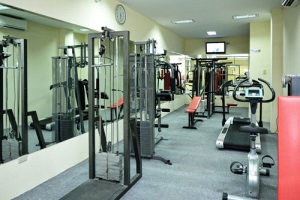 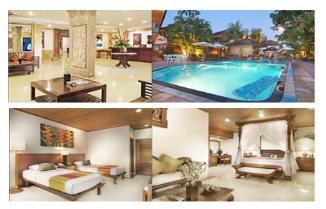 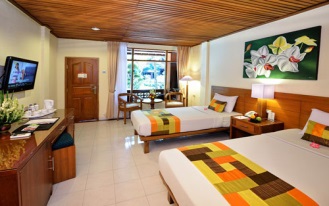 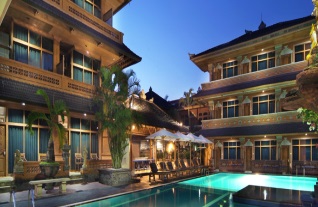 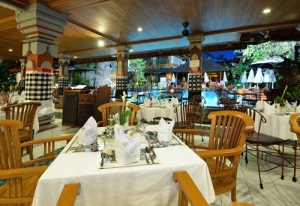 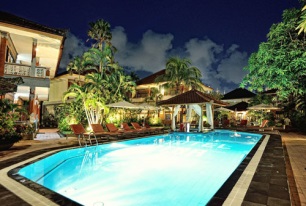 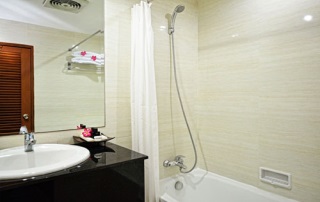 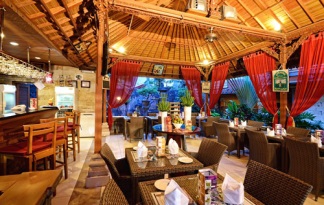 8nap 7 éjszaka10nap 9 éjszakaCsomag Tartalma:- szállás a Wina Holiday hotel - standard szoba - reggeli- szolgáltatási díjak - szálláshely adóAz ár nem tartalmazza:Ebéd        :    (nem kötelező)       Vacsora  :     (nem kötelező)transzferekHotel leírás:A Kuta városában található, központi elhelyezkedésű Wina Holiday Villa Hotel jó kiindulópont e pezsgő város felfedezéséhez. Nincs messze a városközpont pezsgő izgalma sem, csupán 15 perc. Kedvező elhelyezkedése miatt ebből a szállodából a város minden kihagyhatatlan nevezetessége könnyen elérhető.A Wina Holiday Villa Hotel kifogástalan kiszolgálást és pihentető kényelmet nyújt, hogy vendégei valóban új erőre kapjanak itt tartózkodásuk alatt. A szállodában első osztályú szolgáltatások kényeztetik a vendégeket, mint például üzletközpont, szobaszerviz, gyermekfelügyelet, transzfer szolgáltatás, tárgyaló/bankett létesítmények. Minden szobában a kényelem és komfort legmagasabb foka, szobában lévő széf, erkély/terasz, külön zuhanyzó és fürdőkád, légkondicionálás, nemdohányzó szobák várja a vendégeket. A szálloda számos egyedülálló szabadidős lehetőséget biztosít: masszázs, medence (gyerekeknek), gyógyfürdő, külső medence, fitnesz központ. Élvezze a Wina Holiday Villa Hotel páratlan szolgáltatásait és a hamisítatlan vendégszeretetet.Választható programok:- 3 egész napos kirándulás, amelyek a sziget 70% lefedik (magyar idegenvezetés)- elefánt szafari - vadvízi rafting- lovaglás az óceán part mentén - qvadozás- egy napos hajó kirándulás (Lembongan sziget)- innováció delfinekkel- Esküvő szervezésKapcsolat felvétel:ACV Bali ToursUtószezonFőszezon 22014.jan.7-től - 2014.jun.30-ig2014.sep.1-től -  2014.dec.19-ig2014 dec.20-tól  -  2015 jan.6-igUS$ 235/főUS$ 370/főUtószezonFőszezon22014.jan.7-től - 2014.jun.30-ig2014.sep.1-től -  2014.dec.19-ig2014 dec.20-tól  -  2015 jan.6-igUS$ 285/főUS$ 450/fő